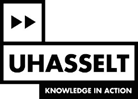 CALL BOF Research collaboration without boundaries 2022Project proposalSupport:Support with regard to the application form will be guaranteed for questions received at the latest on 28.09.2022, 17h00. Questions can be directed at BOF@uhasselt.be.Deadline for submission:This application document, duly filled out, has to be sent at the latest on 03.10.2022, 23h59 to: BOF@uhasselt.beOnly upon reception of a confirmation e-mail, your application has been successfully submitted.Part I – The project partnersThis programme focuses on new research collaborations. In the programme criteria this has been explicited as projects between researchers that have not published together within the last 4 years (new consortium).The next questions will provide you with the opportunity to elaborate on the novelty of this consortium.Are there any joint publications in the last 4 years? Yes/no, please explain.If there have been joint publications, please indicate in which way this can be considered a new collaboration. Has there been any previous collaboration?Part II – The research project
Title - English (This text is intended for the university administration and will be used for communication purposes 
	on internal and external websites.  We suggest not to include any confidential information.)
Title – Dutch 
(This text is intended for the university administration and will be used for communication purposes on internal and external websites.  We suggest not to include any confidential information.)Brief project descriptionOutline briefly the proposed research project – (problem statement - objectives research approach – methodology )(max. 3 pages)Describe the expertise that the project partners bring along in the research project(max. 0.5 page)Planned activities and timetable(max. 0.5 page)Describe the expected outcome of the research project on (future) collaborations with the project partners. How does this lead to new proposals? Do you have any concrete actions planned in this regard?(max. 0.5 page)This programme is aimed to explore new research collaboration, which will afterwards be funded through external means. Please explain which external funding programme is aimed for to continue this collaboration should this seed money project prove successful.(max. 0.5 page)Please list the appropriate discipline codes using the FRDS-list (Flemish Research Discipline Standard) for this project. (max. 0.5 page)PART III. BudgetProject funding to be requested up to a max. budget of € 50.000.
The funding can include:-  	Personnel costs for researcher or researcher-expert-  	Max. € 10.000 operational costsPlease provide an estimation of the budget applied for:Describe in detail how personnel and operational expenses contribute to the development and execution of the research project(max 0.5 page)Part IV. - AbstractsPlease provide a brief, simplified abstract of your project in English. 
(min 250 – max 1.500 characters)
(This text is intended for the university administration and will be used for communication purposes on internal and external websites.  We suggest not to include any confidential information.)Please provide a brief, simplified abstract of your project in Dutch.(min 250 – max 1.500 characters). (This text is intended for the university administration and will be used for communication purposes on internal and external websites.  We suggest not to include any confidential information.)PromoterResearch group from humanitiesInternal co-promoter(s) Research groupnon-UHasselt co-promoterResearch disciplineTitle of the Project proposal(This text will be used for communication purposes on internal and external websites. We suggest not to include any confidential information.)The (co)promoters declare that:☐ this is a new collaboration (no prior co-publications in the last 4 years)☐ the project TRL-level equals TRL 1Signature promoterSignature co-promoter(s)please use Lettertype Verdana, size 9pt.PromoterCo-promoterFirst name and last nameFacultyResearch groupOverviewTotal requested budget in EURPersonnel costs€Researcher  Researcher - expertOperational costs€  Total:€      